GALAGO HAR35TCA ПРИВЯЗЬ С ПОЯСОМ И НОЖНЫМИ ОБХВАТАМИ -  4 ТОЧКИ КРЕПЛЕНИЯ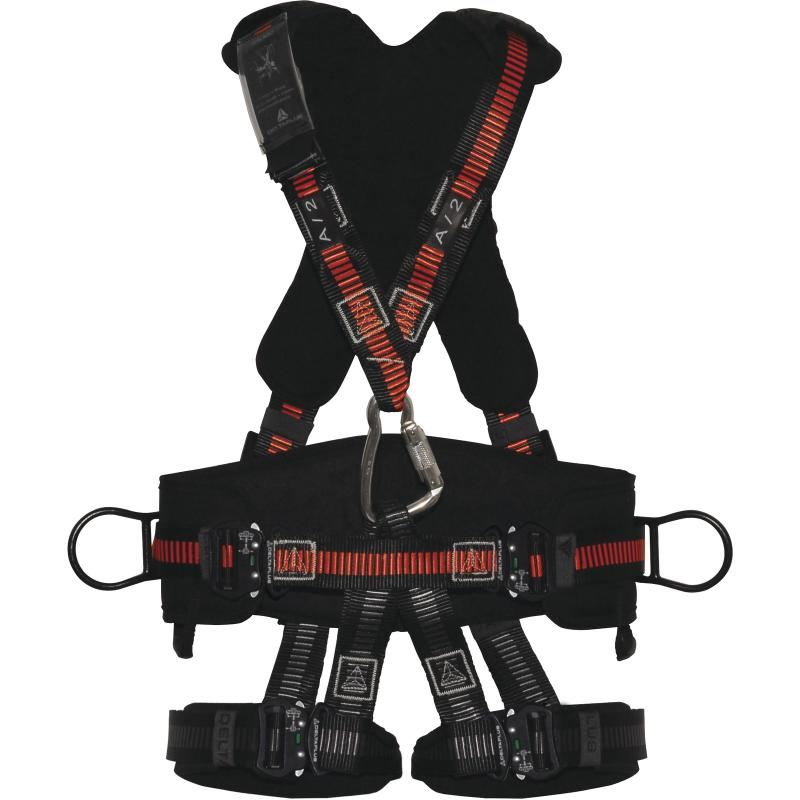 Цвет: черно-оранжевый                               Размер: S/M/L, XL/XXLСПЕЦИФИКАЦИЯПривязь с поясом и ножными обхватами (шортами). Привязь соединена с поясом с помощью 2 пряжек сзади и 1 карабина впереди.  Привязь с 2 точками крепления для защиты от падений (спинная, грудная). Материал ремней – полиэстер. Регулировка привязи осуществляется с помощью 4 пряжек на плечевых лямках. Позиционируемый пояс с термоформованной зоной спины и ножными обхватами. 2 боковые точки крепления. 2 регулируемые автоматические пряжки на ножных обхватах. 2 разъемные автоматические пряжки на поясе, при помощи которых регулируется размер пояса. 2 дополнительные крепежные петли. Мягкие подкладки на спине и ножных обхватах.  Испытаны на 150 кг.Вес – 2,6 кг ОСНОВНЫЕ ПРЕИМУЩЕСТВА ТОВАРА ДЛЯ ПОЛЬЗОВАТЕЛЯ2 пряжки быстрого сброса для регулирования или отсоединения плечевых лямок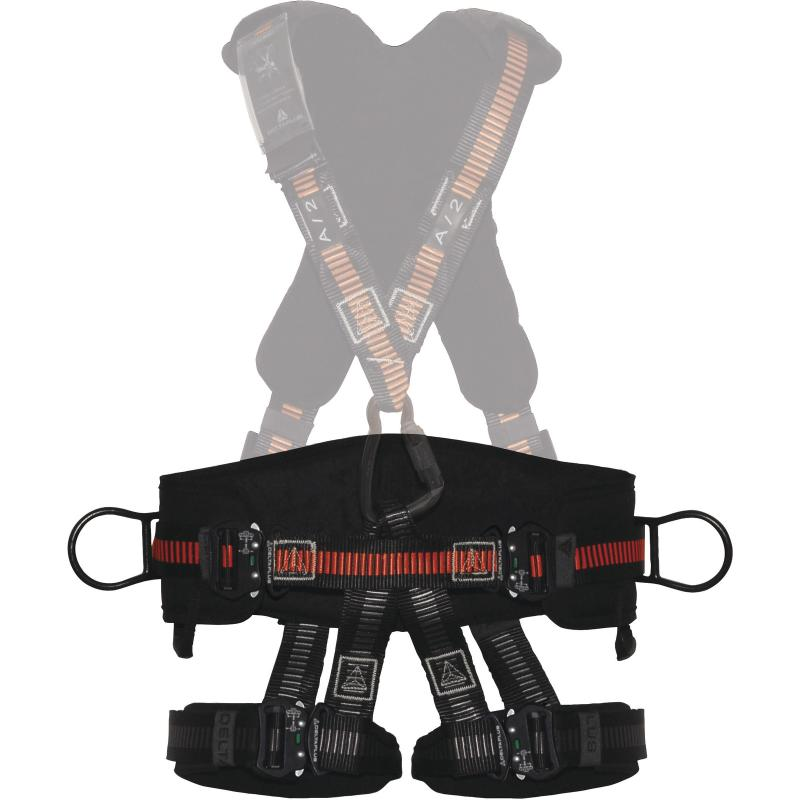 Мягкие подкладки на спине и ножных обхватах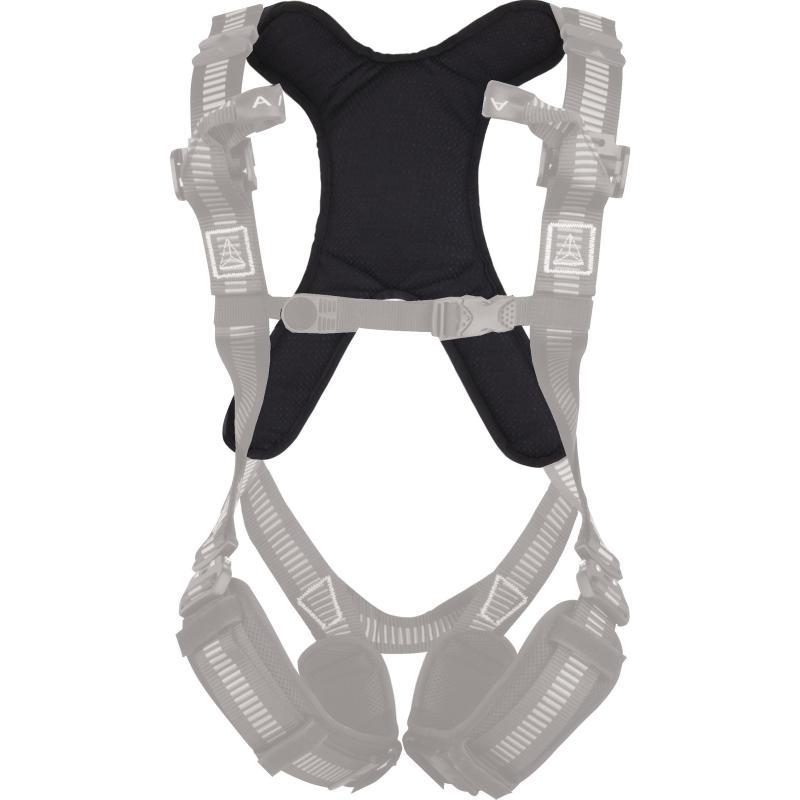 Легкооткрываемые автоматические пряжки на ножных обхватах и поясе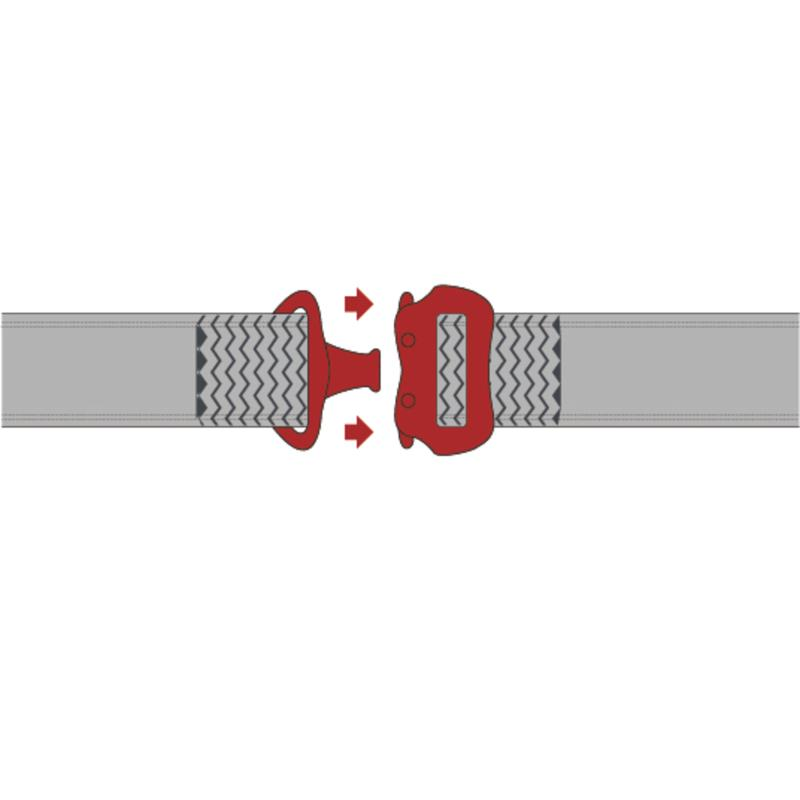 2 дополнительных петли, встроенных в пояс, для крепления снаряжения и инструмента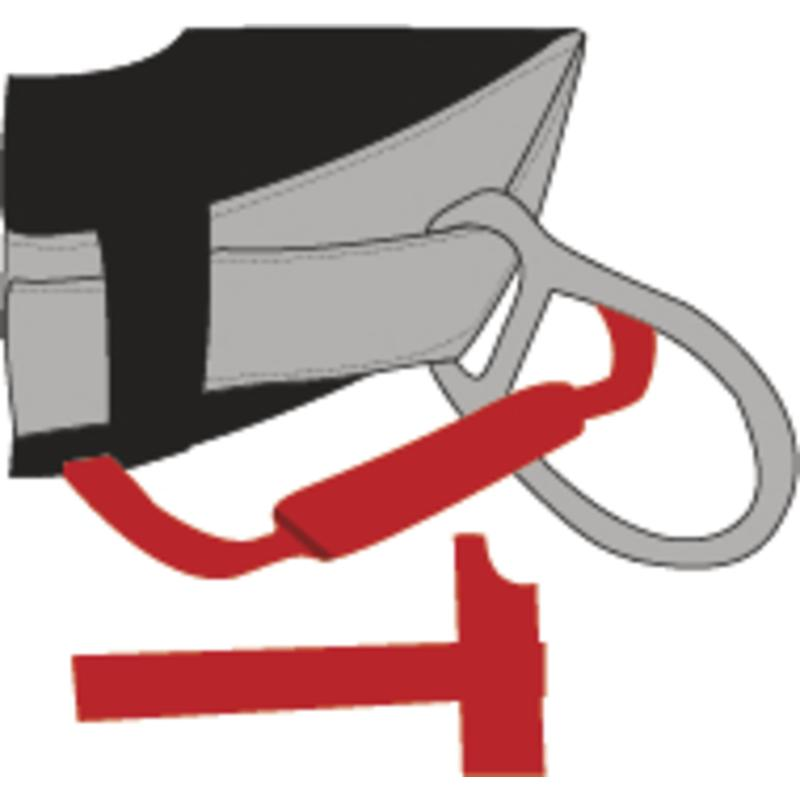 